ПЛАН ЗАСТРОЙКИ VIII РЧ «Молодые профессионалы» WSR  в Красноярском крае 2020-21 КОМПЕТЕНЦИИ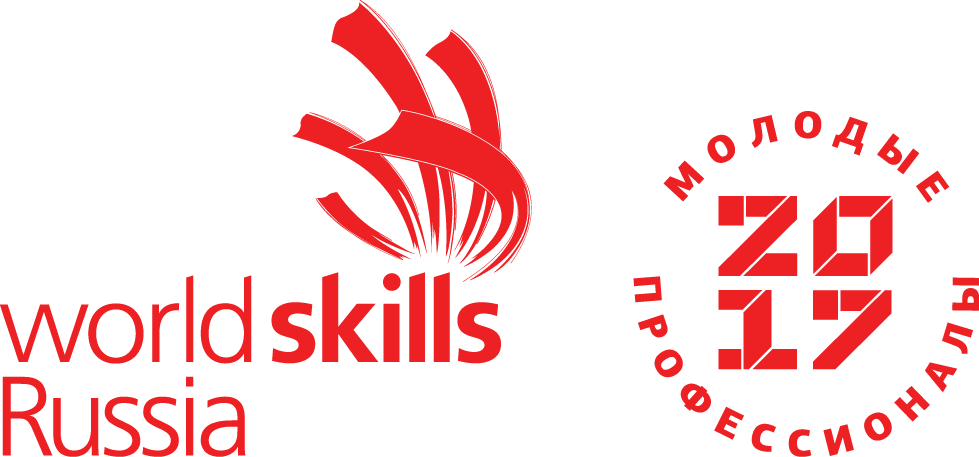 «13-КУЗОВНОЙ РЕМОНТ» 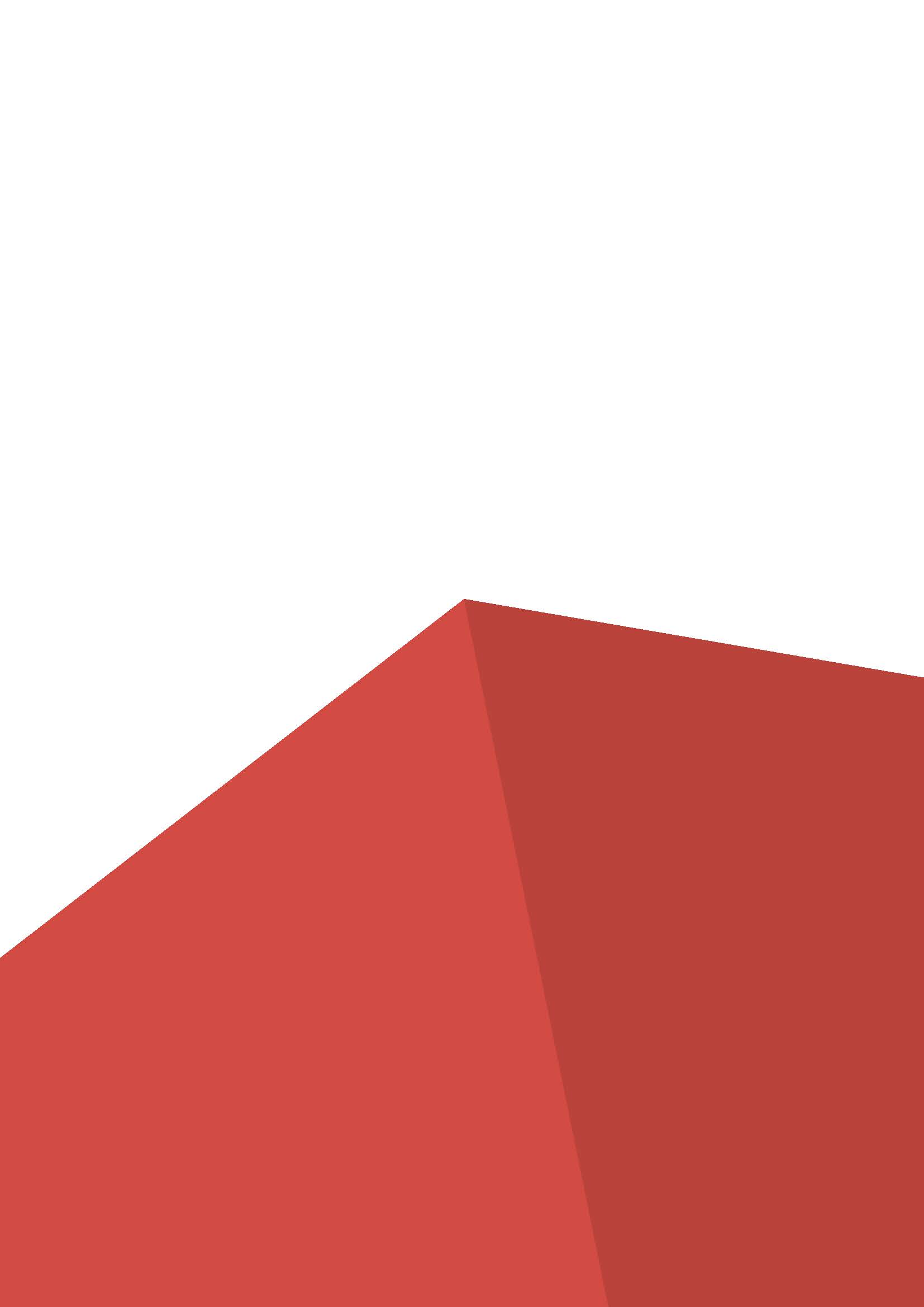 WSR «Молодые профессионалы» по компетенции 13 Кузовной ремонт автомобилей (13 Autobody Repair)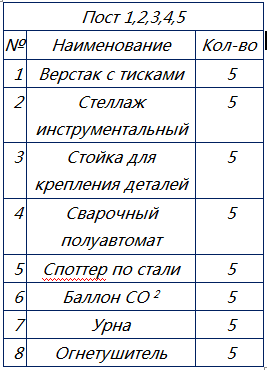 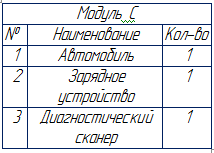 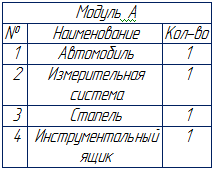 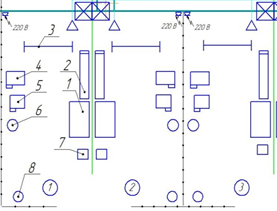 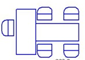 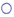 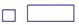 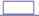 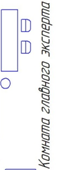 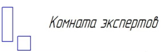 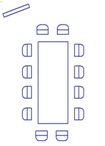 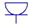 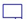 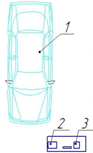 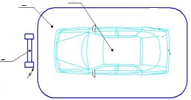 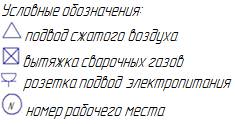 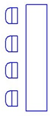 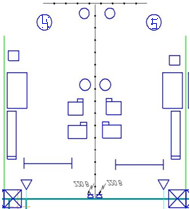 